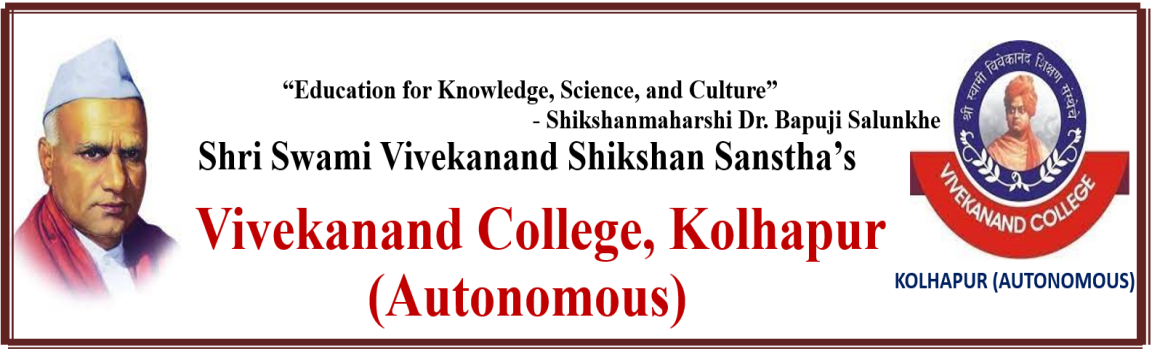 Periodical Expenditure 2020-21Total No. of Periodical Sr. NoPeriodicalSr. NoPeriodical1Andhsradha Nirmulan Vartapatra30Milun Saryajani2Aarogy Spandan31Mukt Shabd Masik3Abhigyan Quest for  Excellence32Nacc  News Free4Akshar Wadamay33New Horizone                    5Akshar wadamay34Nokari Sandarbh6Amrutvel Moniplus35P.C.Quest7Arthasanvad36Parikrama8Biology Today37Parivartanacha vatasaru9Bulletin of Unique Accademi38Physics  for You10Chanakya Mandal Parivar39Prabandhan Indian Jour.of Management11Chemistry Today40Pragati  aani  Jeenvijay   12Chitralekha41Readers Digest13Current Science42Reliance Drishti               14Data Quest43Sadhana15Dev Putra44Sakal Saptahik16Digit45Sampada17Education World46Sheti Pragati18Electronics for you47Shikshan Sankraman19Everymans Science         48Shivim Sanshodhan Patrika20Geeta Mandir Patrika       49Soch Vichar21Indian Journal of Economics Research Arthshastra50Span                                  22Indian Journal of Finance51Sparshdnyan 23Indian Journal of Marketing 52Sport Star24Jadan Ghadan53The Charterd Account Student25Journal of Educational planning & Administration54The Jour.of the Indian Mathematical Society26Lalit55The Literary Criterion27Maha Anubhav56Tumhi aamhi palak28Maher29Mathematics Today